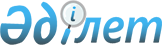 Л.А.Иванов туралыҚазақстан Республикасы Үкіметінің қаулысы 2002 жылғы 25 қыркүйек N 1049     Қазақстан Республикасының Үкіметі қаулы етеді:     Леонид Александрович Иванов Қазақстан Республикасының Қаржы вице-министрі болып тағайындалсын.     Қазақстан Республикасының        Премьер-Министрі Мамандар:     Багарова Ж.А.,     Қасымбеков Б.А.
					© 2012. Қазақстан Республикасы Әділет министрлігінің «Қазақстан Республикасының Заңнама және құқықтық ақпарат институты» ШЖҚ РМК
				